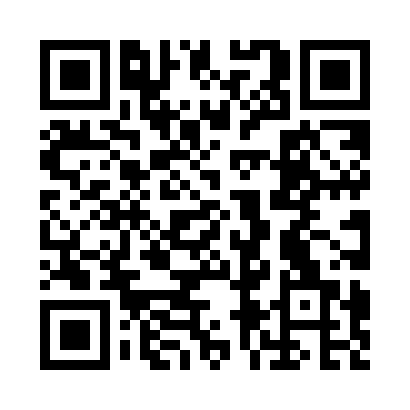 Prayer times for Dowley Corners, Pennsylvania, USAMon 1 Jul 2024 - Wed 31 Jul 2024High Latitude Method: Angle Based RulePrayer Calculation Method: Islamic Society of North AmericaAsar Calculation Method: ShafiPrayer times provided by https://www.salahtimes.comDateDayFajrSunriseDhuhrAsrMaghribIsha1Mon4:075:501:255:289:0010:432Tue4:085:501:255:289:0010:433Wed4:085:511:255:289:0010:424Thu4:095:521:265:289:0010:425Fri4:105:521:265:288:5910:416Sat4:115:531:265:288:5910:407Sun4:125:531:265:288:5910:408Mon4:135:541:265:288:5810:399Tue4:145:551:265:288:5810:3810Wed4:155:561:275:288:5710:3711Thu4:165:561:275:288:5710:3712Fri4:175:571:275:288:5610:3613Sat4:195:581:275:288:5610:3514Sun4:205:591:275:288:5510:3415Mon4:215:591:275:288:5410:3316Tue4:226:001:275:288:5410:3217Wed4:236:011:275:288:5310:3118Thu4:256:021:275:278:5210:2919Fri4:266:031:275:278:5210:2820Sat4:276:041:275:278:5110:2721Sun4:296:051:285:278:5010:2622Mon4:306:061:285:278:4910:2523Tue4:316:071:285:278:4810:2324Wed4:336:071:285:268:4710:2225Thu4:346:081:285:268:4610:2126Fri4:356:091:285:268:4510:1927Sat4:376:101:285:258:4410:1828Sun4:386:111:285:258:4310:1629Mon4:406:121:285:258:4210:1530Tue4:416:131:275:248:4110:1331Wed4:426:141:275:248:4010:12